CITY OF ROYAL CITY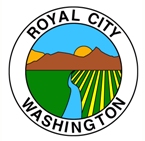 COUNCIL TrainingApril 17, 2019 at 6:00pmMAYOR P. KENT ANDERSENCOUNCIL MEMBERS	Gary Fanning	Hector Rodriguez	Tiffany Workinger	Perla Garcia	Mackenzee Anderson	I 	Training	1.  Council member training conducted by Clear Risk Solutions: Open Public Meetings and Public RecordsThe City Hall building is accessible for persons with disabilities.Please let us know if you need any special accommodations to attend the meeting: 509-346-2263